ՆԱԽԱԳԻԾ 33 
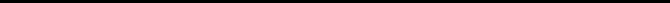 Ղեկավարվելով <<Տեղական ինքնակառավարման մասին>> օրենքի 17-րդ  հոդվածովՀԱՄԱՅՆՔԻ ԱՎԱԳԱՆԻՆ ՈՐՈՇՈՒՄ ԷՀաստատել համայնքի ավագանու թիվ 10-րդ արտահերթ նիստի օրակարգը՝ բաղկացած հետևյալ հարցերից:Պռոշյան համայնքի ավագանու 2019 թվականի հունվարի 21-ի թիվ 4-Ն որոշման մեջ փոփոխություն կատարելու մասին  2. Որոշումն ուժի մեջ է մտնում ստորագրման պահից:ՀԱՄԱՅՆՔԻ ՂԵԿԱՎԱՐ՝          ԱՐԹՈՒՐ ՄՈՒՐԱԴՅԱՆՈՐՈՇՄԱՆ ՆԱԽԱԳԻԾԸ ՆԱԽԱՊԱՏՐԱՍՏԵՑ
ՍԵՎԱԿ ԳԱԲՐԻԵԼՅԱՆ ՊՌՈՇՅԱՆ ՀԱՄԱՅՆՔԻ ԱՎԱԳԱՆՈՒ 2019 ԹՎԱԿԱՆԻ ԴԵԿՏԵՄԲԵՐԻ 13-Ի ԹԻՎ 10-ՐԴ ԱՐՏԱՀԵՐԹ ՆԻՍՏԻ ՕՐԱԿԱՐԳԸ ՀԱՍՏԱՏԵԼՈՒ ՄԱՍԻՆ  /Զեկ. ՍԵՎԱԿ ԳԱԲՐԻԵԼՅԱՆ